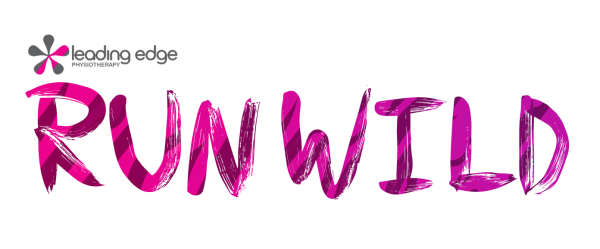 Pledge Form     LIONS PARK, ST. ALBERT, AB    Fundraiser’ Name: _________________________MAY 5, 2019                                                   Fundraiser’s Phone #: ____________________Supporting 3 local charities: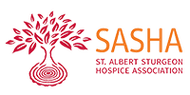 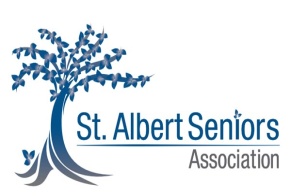 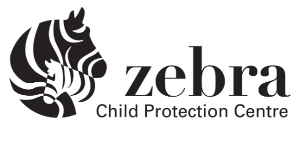 NameNameStreet AddressStreet AddressEmail address  Donation amount$CityPostal CodePhone NumberI would like to receive updates regarding Leading Edge Physiotherapy RunWild via email.NameNameStreet AddressStreet AddressEmail address Donation amount$CityPostal CodePhone NumberI would like to receive updates regarding Leading Edge Physiotherapy RunWild via email.NameNameStreet AddressStreet AddressEmail address Donation amount$CityPostal CodePhone NumberI would like to receive updates regarding Leading Edge Physiotherapy RunWild via email.Total (this page)$We do not sell, rent, or trade our donor lists. We collect, use, and disclose personal information only for the purpose of processing donations and keeping you informed about the activities of Leading Edge Physiotherapy RunWild and the two charities involved. By providing your information, you give the aforementioned organizations consent to maintain contact with respect to this event. **In order for RunWild to communicate with you via email and continue sending you electronic news and information pertaining to Leading Edge Physiotherapy RunWild, we require your expressed consent to ensure we are in compliance with the government’s existing privacy legislation and new anti-spam legislation that took effect January 15, 2015. We do not sell, rent, or trade our donor lists. We collect, use, and disclose personal information only for the purpose of processing donations and keeping you informed about the activities of Leading Edge Physiotherapy RunWild and the two charities involved. By providing your information, you give the aforementioned organizations consent to maintain contact with respect to this event. **In order for RunWild to communicate with you via email and continue sending you electronic news and information pertaining to Leading Edge Physiotherapy RunWild, we require your expressed consent to ensure we are in compliance with the government’s existing privacy legislation and new anti-spam legislation that took effect January 15, 2015. We do not sell, rent, or trade our donor lists. We collect, use, and disclose personal information only for the purpose of processing donations and keeping you informed about the activities of Leading Edge Physiotherapy RunWild and the two charities involved. By providing your information, you give the aforementioned organizations consent to maintain contact with respect to this event. **In order for RunWild to communicate with you via email and continue sending you electronic news and information pertaining to Leading Edge Physiotherapy RunWild, we require your expressed consent to ensure we are in compliance with the government’s existing privacy legislation and new anti-spam legislation that took effect January 15, 2015. We do not sell, rent, or trade our donor lists. We collect, use, and disclose personal information only for the purpose of processing donations and keeping you informed about the activities of Leading Edge Physiotherapy RunWild and the two charities involved. By providing your information, you give the aforementioned organizations consent to maintain contact with respect to this event. **In order for RunWild to communicate with you via email and continue sending you electronic news and information pertaining to Leading Edge Physiotherapy RunWild, we require your expressed consent to ensure we are in compliance with the government’s existing privacy legislation and new anti-spam legislation that took effect January 15, 2015. 